This guarantee should be detached and retained by the payer.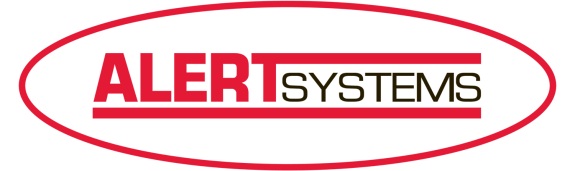 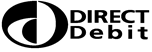 Instruction to your
bank or building society
to pay by Direct DebitInstruction to your
bank or building society
to pay by Direct DebitInstruction to your
bank or building society
to pay by Direct DebitInstruction to your
bank or building society
to pay by Direct DebitInstruction to your
bank or building society
to pay by Direct DebitInstruction to your
bank or building society
to pay by Direct DebitInstruction to your
bank or building society
to pay by Direct DebitInstruction to your
bank or building society
to pay by Direct DebitInstruction to your
bank or building society
to pay by Direct DebitInstruction to your
bank or building society
to pay by Direct DebitInstruction to your
bank or building society
to pay by Direct DebitPlease fill in the whole form using a ball point pen and send it to:Please fill in the whole form using a ball point pen and send it to:Please fill in the whole form using a ball point pen and send it to:Please fill in the whole form using a ball point pen and send it to:Please fill in the whole form using a ball point pen and send it to:Please fill in the whole form using a ball point pen and send it to:Please fill in the whole form using a ball point pen and send it to:Please fill in the whole form using a ball point pen and send it to:Please fill in the whole form using a ball point pen and send it to:Please fill in the whole form using a ball point pen and send it to:Please fill in the whole form using a ball point pen and send it to:Please fill in the whole form using a ball point pen and send it to:Please fill in the whole form using a ball point pen and send it to:Please fill in the whole form using a ball point pen and send it to:Please fill in the whole form using a ball point pen and send it to:Please fill in the whole form using a ball point pen and send it to:Please fill in the whole form using a ball point pen and send it to:Please fill in the whole form using a ball point pen and send it to:Please fill in the whole form using a ball point pen and send it to:
Service user number
Service user number
Service user number
Service user number
Service user number
Service user number
Service user number
Service user number
Service user number
Service user number
Service user numberAlertSystems LimitedAlert House1 Willowside ParkCanal RoadTrowbridgeWiltshireBA14 8RH AlertSystems LimitedAlert House1 Willowside ParkCanal RoadTrowbridgeWiltshireBA14 8RH AlertSystems LimitedAlert House1 Willowside ParkCanal RoadTrowbridgeWiltshireBA14 8RH AlertSystems LimitedAlert House1 Willowside ParkCanal RoadTrowbridgeWiltshireBA14 8RH AlertSystems LimitedAlert House1 Willowside ParkCanal RoadTrowbridgeWiltshireBA14 8RH AlertSystems LimitedAlert House1 Willowside ParkCanal RoadTrowbridgeWiltshireBA14 8RH AlertSystems LimitedAlert House1 Willowside ParkCanal RoadTrowbridgeWiltshireBA14 8RH AlertSystems LimitedAlert House1 Willowside ParkCanal RoadTrowbridgeWiltshireBA14 8RH AlertSystems LimitedAlert House1 Willowside ParkCanal RoadTrowbridgeWiltshireBA14 8RH AlertSystems LimitedAlert House1 Willowside ParkCanal RoadTrowbridgeWiltshireBA14 8RH AlertSystems LimitedAlert House1 Willowside ParkCanal RoadTrowbridgeWiltshireBA14 8RH AlertSystems LimitedAlert House1 Willowside ParkCanal RoadTrowbridgeWiltshireBA14 8RH AlertSystems LimitedAlert House1 Willowside ParkCanal RoadTrowbridgeWiltshireBA14 8RH AlertSystems LimitedAlert House1 Willowside ParkCanal RoadTrowbridgeWiltshireBA14 8RH AlertSystems LimitedAlert House1 Willowside ParkCanal RoadTrowbridgeWiltshireBA14 8RH AlertSystems LimitedAlert House1 Willowside ParkCanal RoadTrowbridgeWiltshireBA14 8RH AlertSystems LimitedAlert House1 Willowside ParkCanal RoadTrowbridgeWiltshireBA14 8RH AlertSystems LimitedAlert House1 Willowside ParkCanal RoadTrowbridgeWiltshireBA14 8RH AlertSystems LimitedAlert House1 Willowside ParkCanal RoadTrowbridgeWiltshireBA14 8RH 6696481AlertSystems LimitedAlert House1 Willowside ParkCanal RoadTrowbridgeWiltshireBA14 8RH AlertSystems LimitedAlert House1 Willowside ParkCanal RoadTrowbridgeWiltshireBA14 8RH AlertSystems LimitedAlert House1 Willowside ParkCanal RoadTrowbridgeWiltshireBA14 8RH AlertSystems LimitedAlert House1 Willowside ParkCanal RoadTrowbridgeWiltshireBA14 8RH AlertSystems LimitedAlert House1 Willowside ParkCanal RoadTrowbridgeWiltshireBA14 8RH AlertSystems LimitedAlert House1 Willowside ParkCanal RoadTrowbridgeWiltshireBA14 8RH AlertSystems LimitedAlert House1 Willowside ParkCanal RoadTrowbridgeWiltshireBA14 8RH AlertSystems LimitedAlert House1 Willowside ParkCanal RoadTrowbridgeWiltshireBA14 8RH AlertSystems LimitedAlert House1 Willowside ParkCanal RoadTrowbridgeWiltshireBA14 8RH AlertSystems LimitedAlert House1 Willowside ParkCanal RoadTrowbridgeWiltshireBA14 8RH AlertSystems LimitedAlert House1 Willowside ParkCanal RoadTrowbridgeWiltshireBA14 8RH AlertSystems LimitedAlert House1 Willowside ParkCanal RoadTrowbridgeWiltshireBA14 8RH AlertSystems LimitedAlert House1 Willowside ParkCanal RoadTrowbridgeWiltshireBA14 8RH AlertSystems LimitedAlert House1 Willowside ParkCanal RoadTrowbridgeWiltshireBA14 8RH AlertSystems LimitedAlert House1 Willowside ParkCanal RoadTrowbridgeWiltshireBA14 8RH AlertSystems LimitedAlert House1 Willowside ParkCanal RoadTrowbridgeWiltshireBA14 8RH AlertSystems LimitedAlert House1 Willowside ParkCanal RoadTrowbridgeWiltshireBA14 8RH AlertSystems LimitedAlert House1 Willowside ParkCanal RoadTrowbridgeWiltshireBA14 8RH AlertSystems LimitedAlert House1 Willowside ParkCanal RoadTrowbridgeWiltshireBA14 8RH AlertSystems LimitedAlert House1 Willowside ParkCanal RoadTrowbridgeWiltshireBA14 8RH AlertSystems LimitedAlert House1 Willowside ParkCanal RoadTrowbridgeWiltshireBA14 8RH AlertSystems LimitedAlert House1 Willowside ParkCanal RoadTrowbridgeWiltshireBA14 8RH AlertSystems LimitedAlert House1 Willowside ParkCanal RoadTrowbridgeWiltshireBA14 8RH AlertSystems LimitedAlert House1 Willowside ParkCanal RoadTrowbridgeWiltshireBA14 8RH AlertSystems LimitedAlert House1 Willowside ParkCanal RoadTrowbridgeWiltshireBA14 8RH AlertSystems LimitedAlert House1 Willowside ParkCanal RoadTrowbridgeWiltshireBA14 8RH AlertSystems LimitedAlert House1 Willowside ParkCanal RoadTrowbridgeWiltshireBA14 8RH AlertSystems LimitedAlert House1 Willowside ParkCanal RoadTrowbridgeWiltshireBA14 8RH AlertSystems LimitedAlert House1 Willowside ParkCanal RoadTrowbridgeWiltshireBA14 8RH AlertSystems LimitedAlert House1 Willowside ParkCanal RoadTrowbridgeWiltshireBA14 8RH AlertSystems LimitedAlert House1 Willowside ParkCanal RoadTrowbridgeWiltshireBA14 8RH AlertSystems LimitedAlert House1 Willowside ParkCanal RoadTrowbridgeWiltshireBA14 8RH AlertSystems LimitedAlert House1 Willowside ParkCanal RoadTrowbridgeWiltshireBA14 8RH AlertSystems LimitedAlert House1 Willowside ParkCanal RoadTrowbridgeWiltshireBA14 8RH AlertSystems LimitedAlert House1 Willowside ParkCanal RoadTrowbridgeWiltshireBA14 8RH AlertSystems LimitedAlert House1 Willowside ParkCanal RoadTrowbridgeWiltshireBA14 8RH AlertSystems LimitedAlert House1 Willowside ParkCanal RoadTrowbridgeWiltshireBA14 8RH AlertSystems LimitedAlert House1 Willowside ParkCanal RoadTrowbridgeWiltshireBA14 8RH AlertSystems LimitedAlert House1 Willowside ParkCanal RoadTrowbridgeWiltshireBA14 8RH AlertSystems LimitedAlert House1 Willowside ParkCanal RoadTrowbridgeWiltshireBA14 8RH AlertSystems LimitedAlert House1 Willowside ParkCanal RoadTrowbridgeWiltshireBA14 8RH AlertSystems LimitedAlert House1 Willowside ParkCanal RoadTrowbridgeWiltshireBA14 8RH AlertSystems LimitedAlert House1 Willowside ParkCanal RoadTrowbridgeWiltshireBA14 8RH AlertSystems LimitedAlert House1 Willowside ParkCanal RoadTrowbridgeWiltshireBA14 8RH AlertSystems LimitedAlert House1 Willowside ParkCanal RoadTrowbridgeWiltshireBA14 8RH AlertSystems LimitedAlert House1 Willowside ParkCanal RoadTrowbridgeWiltshireBA14 8RH AlertSystems LimitedAlert House1 Willowside ParkCanal RoadTrowbridgeWiltshireBA14 8RH AlertSystems LimitedAlert House1 Willowside ParkCanal RoadTrowbridgeWiltshireBA14 8RH AlertSystems LimitedAlert House1 Willowside ParkCanal RoadTrowbridgeWiltshireBA14 8RH AlertSystems LimitedAlert House1 Willowside ParkCanal RoadTrowbridgeWiltshireBA14 8RH AlertSystems LimitedAlert House1 Willowside ParkCanal RoadTrowbridgeWiltshireBA14 8RH AlertSystems LimitedAlert House1 Willowside ParkCanal RoadTrowbridgeWiltshireBA14 8RH AlertSystems LimitedAlert House1 Willowside ParkCanal RoadTrowbridgeWiltshireBA14 8RH AlertSystems LimitedAlert House1 Willowside ParkCanal RoadTrowbridgeWiltshireBA14 8RH AlertSystems LimitedAlert House1 Willowside ParkCanal RoadTrowbridgeWiltshireBA14 8RH AlertSystems LimitedAlert House1 Willowside ParkCanal RoadTrowbridgeWiltshireBA14 8RH AlertSystems LimitedAlert House1 Willowside ParkCanal RoadTrowbridgeWiltshireBA14 8RH For AlertSystems Limited official use only.This is not part of the instruction to your bank or building society.For AlertSystems Limited official use only.This is not part of the instruction to your bank or building society.For AlertSystems Limited official use only.This is not part of the instruction to your bank or building society.For AlertSystems Limited official use only.This is not part of the instruction to your bank or building society.For AlertSystems Limited official use only.This is not part of the instruction to your bank or building society.For AlertSystems Limited official use only.This is not part of the instruction to your bank or building society.For AlertSystems Limited official use only.This is not part of the instruction to your bank or building society.For AlertSystems Limited official use only.This is not part of the instruction to your bank or building society.For AlertSystems Limited official use only.This is not part of the instruction to your bank or building society.For AlertSystems Limited official use only.This is not part of the instruction to your bank or building society.For AlertSystems Limited official use only.This is not part of the instruction to your bank or building society.AlertSystems LimitedAlert House1 Willowside ParkCanal RoadTrowbridgeWiltshireBA14 8RH AlertSystems LimitedAlert House1 Willowside ParkCanal RoadTrowbridgeWiltshireBA14 8RH AlertSystems LimitedAlert House1 Willowside ParkCanal RoadTrowbridgeWiltshireBA14 8RH AlertSystems LimitedAlert House1 Willowside ParkCanal RoadTrowbridgeWiltshireBA14 8RH AlertSystems LimitedAlert House1 Willowside ParkCanal RoadTrowbridgeWiltshireBA14 8RH AlertSystems LimitedAlert House1 Willowside ParkCanal RoadTrowbridgeWiltshireBA14 8RH AlertSystems LimitedAlert House1 Willowside ParkCanal RoadTrowbridgeWiltshireBA14 8RH AlertSystems LimitedAlert House1 Willowside ParkCanal RoadTrowbridgeWiltshireBA14 8RH AlertSystems LimitedAlert House1 Willowside ParkCanal RoadTrowbridgeWiltshireBA14 8RH AlertSystems LimitedAlert House1 Willowside ParkCanal RoadTrowbridgeWiltshireBA14 8RH AlertSystems LimitedAlert House1 Willowside ParkCanal RoadTrowbridgeWiltshireBA14 8RH AlertSystems LimitedAlert House1 Willowside ParkCanal RoadTrowbridgeWiltshireBA14 8RH AlertSystems LimitedAlert House1 Willowside ParkCanal RoadTrowbridgeWiltshireBA14 8RH AlertSystems LimitedAlert House1 Willowside ParkCanal RoadTrowbridgeWiltshireBA14 8RH AlertSystems LimitedAlert House1 Willowside ParkCanal RoadTrowbridgeWiltshireBA14 8RH AlertSystems LimitedAlert House1 Willowside ParkCanal RoadTrowbridgeWiltshireBA14 8RH AlertSystems LimitedAlert House1 Willowside ParkCanal RoadTrowbridgeWiltshireBA14 8RH AlertSystems LimitedAlert House1 Willowside ParkCanal RoadTrowbridgeWiltshireBA14 8RH AlertSystems LimitedAlert House1 Willowside ParkCanal RoadTrowbridgeWiltshireBA14 8RH  Customer preferred Accounts email address Customer preferred Accounts email address Customer preferred Accounts email address Customer preferred Accounts email address Customer preferred Accounts email address Customer preferred Accounts email address Customer preferred Accounts email address Customer preferred Accounts email addressAlertSystems LimitedAlert House1 Willowside ParkCanal RoadTrowbridgeWiltshireBA14 8RH AlertSystems LimitedAlert House1 Willowside ParkCanal RoadTrowbridgeWiltshireBA14 8RH AlertSystems LimitedAlert House1 Willowside ParkCanal RoadTrowbridgeWiltshireBA14 8RH AlertSystems LimitedAlert House1 Willowside ParkCanal RoadTrowbridgeWiltshireBA14 8RH AlertSystems LimitedAlert House1 Willowside ParkCanal RoadTrowbridgeWiltshireBA14 8RH AlertSystems LimitedAlert House1 Willowside ParkCanal RoadTrowbridgeWiltshireBA14 8RH AlertSystems LimitedAlert House1 Willowside ParkCanal RoadTrowbridgeWiltshireBA14 8RH AlertSystems LimitedAlert House1 Willowside ParkCanal RoadTrowbridgeWiltshireBA14 8RH AlertSystems LimitedAlert House1 Willowside ParkCanal RoadTrowbridgeWiltshireBA14 8RH AlertSystems LimitedAlert House1 Willowside ParkCanal RoadTrowbridgeWiltshireBA14 8RH AlertSystems LimitedAlert House1 Willowside ParkCanal RoadTrowbridgeWiltshireBA14 8RH AlertSystems LimitedAlert House1 Willowside ParkCanal RoadTrowbridgeWiltshireBA14 8RH AlertSystems LimitedAlert House1 Willowside ParkCanal RoadTrowbridgeWiltshireBA14 8RH AlertSystems LimitedAlert House1 Willowside ParkCanal RoadTrowbridgeWiltshireBA14 8RH AlertSystems LimitedAlert House1 Willowside ParkCanal RoadTrowbridgeWiltshireBA14 8RH AlertSystems LimitedAlert House1 Willowside ParkCanal RoadTrowbridgeWiltshireBA14 8RH AlertSystems LimitedAlert House1 Willowside ParkCanal RoadTrowbridgeWiltshireBA14 8RH AlertSystems LimitedAlert House1 Willowside ParkCanal RoadTrowbridgeWiltshireBA14 8RH AlertSystems LimitedAlert House1 Willowside ParkCanal RoadTrowbridgeWiltshireBA14 8RH AlertSystems LimitedAlert House1 Willowside ParkCanal RoadTrowbridgeWiltshireBA14 8RH AlertSystems LimitedAlert House1 Willowside ParkCanal RoadTrowbridgeWiltshireBA14 8RH AlertSystems LimitedAlert House1 Willowside ParkCanal RoadTrowbridgeWiltshireBA14 8RH AlertSystems LimitedAlert House1 Willowside ParkCanal RoadTrowbridgeWiltshireBA14 8RH AlertSystems LimitedAlert House1 Willowside ParkCanal RoadTrowbridgeWiltshireBA14 8RH AlertSystems LimitedAlert House1 Willowside ParkCanal RoadTrowbridgeWiltshireBA14 8RH AlertSystems LimitedAlert House1 Willowside ParkCanal RoadTrowbridgeWiltshireBA14 8RH AlertSystems LimitedAlert House1 Willowside ParkCanal RoadTrowbridgeWiltshireBA14 8RH AlertSystems LimitedAlert House1 Willowside ParkCanal RoadTrowbridgeWiltshireBA14 8RH AlertSystems LimitedAlert House1 Willowside ParkCanal RoadTrowbridgeWiltshireBA14 8RH AlertSystems LimitedAlert House1 Willowside ParkCanal RoadTrowbridgeWiltshireBA14 8RH AlertSystems LimitedAlert House1 Willowside ParkCanal RoadTrowbridgeWiltshireBA14 8RH AlertSystems LimitedAlert House1 Willowside ParkCanal RoadTrowbridgeWiltshireBA14 8RH AlertSystems LimitedAlert House1 Willowside ParkCanal RoadTrowbridgeWiltshireBA14 8RH AlertSystems LimitedAlert House1 Willowside ParkCanal RoadTrowbridgeWiltshireBA14 8RH AlertSystems LimitedAlert House1 Willowside ParkCanal RoadTrowbridgeWiltshireBA14 8RH AlertSystems LimitedAlert House1 Willowside ParkCanal RoadTrowbridgeWiltshireBA14 8RH AlertSystems LimitedAlert House1 Willowside ParkCanal RoadTrowbridgeWiltshireBA14 8RH AlertSystems LimitedAlert House1 Willowside ParkCanal RoadTrowbridgeWiltshireBA14 8RH  Preferred collection date  1st or 15th of the month Preferred collection date  1st or 15th of the month Preferred collection date  1st or 15th of the month Preferred collection date  1st or 15th of the month Preferred collection date  1st or 15th of the month Preferred collection date  1st or 15th of the month Preferred collection date  1st or 15th of the month Preferred collection date  1st or 15th of the monthName(s) of account holder(s)Name(s) of account holder(s)Name(s) of account holder(s)Name(s) of account holder(s)Name(s) of account holder(s)Name(s) of account holder(s)Name(s) of account holder(s)Name(s) of account holder(s)Name(s) of account holder(s)Name(s) of account holder(s)Name(s) of account holder(s)Name(s) of account holder(s)Name(s) of account holder(s)Name(s) of account holder(s)Name(s) of account holder(s)Name(s) of account holder(s)Name(s) of account holder(s)Name(s) of account holder(s)Name(s) of account holder(s)Bank/building society account numberBank/building society account numberBank/building society account numberBank/building society account numberBank/building society account numberBank/building society account numberBank/building society account numberBank/building society account numberBank/building society account numberBank/building society account numberBank/building society account numberBank/building society account numberBank/building society account numberBank/building society account numberBank/building society account numberBank/building society account numberBank/building society account numberBank/building society account numberBank/building society account numberBranch sort codeBranch sort codeBranch sort codeBranch sort codeBranch sort codeBranch sort codeBranch sort codeBranch sort codeBranch sort codeBranch sort codeBranch sort codeBranch sort codeBranch sort codeBranch sort codeBranch sort codeBranch sort codeBranch sort codeBranch sort codeBranch sort codePlease pay AlertSystems Limited Direct Debits from the account detailed in this Instruction subject to the safeguards assured by the Direct Debit Guarantee. I understand that this Instruction may remain with AlertSystems Limited and, if so, details will be passed electronically to my bank/building society.Please pay AlertSystems Limited Direct Debits from the account detailed in this Instruction subject to the safeguards assured by the Direct Debit Guarantee. I understand that this Instruction may remain with AlertSystems Limited and, if so, details will be passed electronically to my bank/building society.Please pay AlertSystems Limited Direct Debits from the account detailed in this Instruction subject to the safeguards assured by the Direct Debit Guarantee. I understand that this Instruction may remain with AlertSystems Limited and, if so, details will be passed electronically to my bank/building society.Please pay AlertSystems Limited Direct Debits from the account detailed in this Instruction subject to the safeguards assured by the Direct Debit Guarantee. I understand that this Instruction may remain with AlertSystems Limited and, if so, details will be passed electronically to my bank/building society.Please pay AlertSystems Limited Direct Debits from the account detailed in this Instruction subject to the safeguards assured by the Direct Debit Guarantee. I understand that this Instruction may remain with AlertSystems Limited and, if so, details will be passed electronically to my bank/building society.Please pay AlertSystems Limited Direct Debits from the account detailed in this Instruction subject to the safeguards assured by the Direct Debit Guarantee. I understand that this Instruction may remain with AlertSystems Limited and, if so, details will be passed electronically to my bank/building society.Please pay AlertSystems Limited Direct Debits from the account detailed in this Instruction subject to the safeguards assured by the Direct Debit Guarantee. I understand that this Instruction may remain with AlertSystems Limited and, if so, details will be passed electronically to my bank/building society.Please pay AlertSystems Limited Direct Debits from the account detailed in this Instruction subject to the safeguards assured by the Direct Debit Guarantee. I understand that this Instruction may remain with AlertSystems Limited and, if so, details will be passed electronically to my bank/building society.Please pay AlertSystems Limited Direct Debits from the account detailed in this Instruction subject to the safeguards assured by the Direct Debit Guarantee. I understand that this Instruction may remain with AlertSystems Limited and, if so, details will be passed electronically to my bank/building society.Please pay AlertSystems Limited Direct Debits from the account detailed in this Instruction subject to the safeguards assured by the Direct Debit Guarantee. I understand that this Instruction may remain with AlertSystems Limited and, if so, details will be passed electronically to my bank/building society.Please pay AlertSystems Limited Direct Debits from the account detailed in this Instruction subject to the safeguards assured by the Direct Debit Guarantee. I understand that this Instruction may remain with AlertSystems Limited and, if so, details will be passed electronically to my bank/building society.Please pay AlertSystems Limited Direct Debits from the account detailed in this Instruction subject to the safeguards assured by the Direct Debit Guarantee. I understand that this Instruction may remain with AlertSystems Limited and, if so, details will be passed electronically to my bank/building society.Please pay AlertSystems Limited Direct Debits from the account detailed in this Instruction subject to the safeguards assured by the Direct Debit Guarantee. I understand that this Instruction may remain with AlertSystems Limited and, if so, details will be passed electronically to my bank/building society.Please pay AlertSystems Limited Direct Debits from the account detailed in this Instruction subject to the safeguards assured by the Direct Debit Guarantee. I understand that this Instruction may remain with AlertSystems Limited and, if so, details will be passed electronically to my bank/building society.Please pay AlertSystems Limited Direct Debits from the account detailed in this Instruction subject to the safeguards assured by the Direct Debit Guarantee. I understand that this Instruction may remain with AlertSystems Limited and, if so, details will be passed electronically to my bank/building society.Please pay AlertSystems Limited Direct Debits from the account detailed in this Instruction subject to the safeguards assured by the Direct Debit Guarantee. I understand that this Instruction may remain with AlertSystems Limited and, if so, details will be passed electronically to my bank/building society.Please pay AlertSystems Limited Direct Debits from the account detailed in this Instruction subject to the safeguards assured by the Direct Debit Guarantee. I understand that this Instruction may remain with AlertSystems Limited and, if so, details will be passed electronically to my bank/building society.Please pay AlertSystems Limited Direct Debits from the account detailed in this Instruction subject to the safeguards assured by the Direct Debit Guarantee. I understand that this Instruction may remain with AlertSystems Limited and, if so, details will be passed electronically to my bank/building society.Please pay AlertSystems Limited Direct Debits from the account detailed in this Instruction subject to the safeguards assured by the Direct Debit Guarantee. I understand that this Instruction may remain with AlertSystems Limited and, if so, details will be passed electronically to my bank/building society.Please pay AlertSystems Limited Direct Debits from the account detailed in this Instruction subject to the safeguards assured by the Direct Debit Guarantee. I understand that this Instruction may remain with AlertSystems Limited and, if so, details will be passed electronically to my bank/building society.Please pay AlertSystems Limited Direct Debits from the account detailed in this Instruction subject to the safeguards assured by the Direct Debit Guarantee. I understand that this Instruction may remain with AlertSystems Limited and, if so, details will be passed electronically to my bank/building society.Please pay AlertSystems Limited Direct Debits from the account detailed in this Instruction subject to the safeguards assured by the Direct Debit Guarantee. I understand that this Instruction may remain with AlertSystems Limited and, if so, details will be passed electronically to my bank/building society.Name and full postal address of your bank or building societyName and full postal address of your bank or building societyName and full postal address of your bank or building societyName and full postal address of your bank or building societyName and full postal address of your bank or building societyName and full postal address of your bank or building societyName and full postal address of your bank or building societyName and full postal address of your bank or building societyName and full postal address of your bank or building societyName and full postal address of your bank or building societyName and full postal address of your bank or building societyName and full postal address of your bank or building societyName and full postal address of your bank or building societyName and full postal address of your bank or building societyName and full postal address of your bank or building societyName and full postal address of your bank or building societyName and full postal address of your bank or building societyName and full postal address of your bank or building societyName and full postal address of your bank or building societyPlease pay AlertSystems Limited Direct Debits from the account detailed in this Instruction subject to the safeguards assured by the Direct Debit Guarantee. I understand that this Instruction may remain with AlertSystems Limited and, if so, details will be passed electronically to my bank/building society.Please pay AlertSystems Limited Direct Debits from the account detailed in this Instruction subject to the safeguards assured by the Direct Debit Guarantee. I understand that this Instruction may remain with AlertSystems Limited and, if so, details will be passed electronically to my bank/building society.Please pay AlertSystems Limited Direct Debits from the account detailed in this Instruction subject to the safeguards assured by the Direct Debit Guarantee. I understand that this Instruction may remain with AlertSystems Limited and, if so, details will be passed electronically to my bank/building society.Please pay AlertSystems Limited Direct Debits from the account detailed in this Instruction subject to the safeguards assured by the Direct Debit Guarantee. I understand that this Instruction may remain with AlertSystems Limited and, if so, details will be passed electronically to my bank/building society.Please pay AlertSystems Limited Direct Debits from the account detailed in this Instruction subject to the safeguards assured by the Direct Debit Guarantee. I understand that this Instruction may remain with AlertSystems Limited and, if so, details will be passed electronically to my bank/building society.Please pay AlertSystems Limited Direct Debits from the account detailed in this Instruction subject to the safeguards assured by the Direct Debit Guarantee. I understand that this Instruction may remain with AlertSystems Limited and, if so, details will be passed electronically to my bank/building society.Please pay AlertSystems Limited Direct Debits from the account detailed in this Instruction subject to the safeguards assured by the Direct Debit Guarantee. I understand that this Instruction may remain with AlertSystems Limited and, if so, details will be passed electronically to my bank/building society.Please pay AlertSystems Limited Direct Debits from the account detailed in this Instruction subject to the safeguards assured by the Direct Debit Guarantee. I understand that this Instruction may remain with AlertSystems Limited and, if so, details will be passed electronically to my bank/building society.Please pay AlertSystems Limited Direct Debits from the account detailed in this Instruction subject to the safeguards assured by the Direct Debit Guarantee. I understand that this Instruction may remain with AlertSystems Limited and, if so, details will be passed electronically to my bank/building society.Please pay AlertSystems Limited Direct Debits from the account detailed in this Instruction subject to the safeguards assured by the Direct Debit Guarantee. I understand that this Instruction may remain with AlertSystems Limited and, if so, details will be passed electronically to my bank/building society.Please pay AlertSystems Limited Direct Debits from the account detailed in this Instruction subject to the safeguards assured by the Direct Debit Guarantee. I understand that this Instruction may remain with AlertSystems Limited and, if so, details will be passed electronically to my bank/building society.To: The ManagerTo: The ManagerTo: The ManagerTo: The ManagerTo: The ManagerTo: The ManagerTo: The ManagerTo: The ManagerTo: The ManagerBank/building societyBank/building societyBank/building societyBank/building societyBank/building societyBank/building societyBank/building societyBank/building societyBank/building societyBank/building societyPlease pay AlertSystems Limited Direct Debits from the account detailed in this Instruction subject to the safeguards assured by the Direct Debit Guarantee. I understand that this Instruction may remain with AlertSystems Limited and, if so, details will be passed electronically to my bank/building society.Please pay AlertSystems Limited Direct Debits from the account detailed in this Instruction subject to the safeguards assured by the Direct Debit Guarantee. I understand that this Instruction may remain with AlertSystems Limited and, if so, details will be passed electronically to my bank/building society.Please pay AlertSystems Limited Direct Debits from the account detailed in this Instruction subject to the safeguards assured by the Direct Debit Guarantee. I understand that this Instruction may remain with AlertSystems Limited and, if so, details will be passed electronically to my bank/building society.Please pay AlertSystems Limited Direct Debits from the account detailed in this Instruction subject to the safeguards assured by the Direct Debit Guarantee. I understand that this Instruction may remain with AlertSystems Limited and, if so, details will be passed electronically to my bank/building society.Please pay AlertSystems Limited Direct Debits from the account detailed in this Instruction subject to the safeguards assured by the Direct Debit Guarantee. I understand that this Instruction may remain with AlertSystems Limited and, if so, details will be passed electronically to my bank/building society.Please pay AlertSystems Limited Direct Debits from the account detailed in this Instruction subject to the safeguards assured by the Direct Debit Guarantee. I understand that this Instruction may remain with AlertSystems Limited and, if so, details will be passed electronically to my bank/building society.Please pay AlertSystems Limited Direct Debits from the account detailed in this Instruction subject to the safeguards assured by the Direct Debit Guarantee. I understand that this Instruction may remain with AlertSystems Limited and, if so, details will be passed electronically to my bank/building society.Please pay AlertSystems Limited Direct Debits from the account detailed in this Instruction subject to the safeguards assured by the Direct Debit Guarantee. I understand that this Instruction may remain with AlertSystems Limited and, if so, details will be passed electronically to my bank/building society.Please pay AlertSystems Limited Direct Debits from the account detailed in this Instruction subject to the safeguards assured by the Direct Debit Guarantee. I understand that this Instruction may remain with AlertSystems Limited and, if so, details will be passed electronically to my bank/building society.Please pay AlertSystems Limited Direct Debits from the account detailed in this Instruction subject to the safeguards assured by the Direct Debit Guarantee. I understand that this Instruction may remain with AlertSystems Limited and, if so, details will be passed electronically to my bank/building society.Please pay AlertSystems Limited Direct Debits from the account detailed in this Instruction subject to the safeguards assured by the Direct Debit Guarantee. I understand that this Instruction may remain with AlertSystems Limited and, if so, details will be passed electronically to my bank/building society.Please pay AlertSystems Limited Direct Debits from the account detailed in this Instruction subject to the safeguards assured by the Direct Debit Guarantee. I understand that this Instruction may remain with AlertSystems Limited and, if so, details will be passed electronically to my bank/building society.Please pay AlertSystems Limited Direct Debits from the account detailed in this Instruction subject to the safeguards assured by the Direct Debit Guarantee. I understand that this Instruction may remain with AlertSystems Limited and, if so, details will be passed electronically to my bank/building society.Please pay AlertSystems Limited Direct Debits from the account detailed in this Instruction subject to the safeguards assured by the Direct Debit Guarantee. I understand that this Instruction may remain with AlertSystems Limited and, if so, details will be passed electronically to my bank/building society.Please pay AlertSystems Limited Direct Debits from the account detailed in this Instruction subject to the safeguards assured by the Direct Debit Guarantee. I understand that this Instruction may remain with AlertSystems Limited and, if so, details will be passed electronically to my bank/building society.Please pay AlertSystems Limited Direct Debits from the account detailed in this Instruction subject to the safeguards assured by the Direct Debit Guarantee. I understand that this Instruction may remain with AlertSystems Limited and, if so, details will be passed electronically to my bank/building society.Please pay AlertSystems Limited Direct Debits from the account detailed in this Instruction subject to the safeguards assured by the Direct Debit Guarantee. I understand that this Instruction may remain with AlertSystems Limited and, if so, details will be passed electronically to my bank/building society.Please pay AlertSystems Limited Direct Debits from the account detailed in this Instruction subject to the safeguards assured by the Direct Debit Guarantee. I understand that this Instruction may remain with AlertSystems Limited and, if so, details will be passed electronically to my bank/building society.Please pay AlertSystems Limited Direct Debits from the account detailed in this Instruction subject to the safeguards assured by the Direct Debit Guarantee. I understand that this Instruction may remain with AlertSystems Limited and, if so, details will be passed electronically to my bank/building society.Please pay AlertSystems Limited Direct Debits from the account detailed in this Instruction subject to the safeguards assured by the Direct Debit Guarantee. I understand that this Instruction may remain with AlertSystems Limited and, if so, details will be passed electronically to my bank/building society.Please pay AlertSystems Limited Direct Debits from the account detailed in this Instruction subject to the safeguards assured by the Direct Debit Guarantee. I understand that this Instruction may remain with AlertSystems Limited and, if so, details will be passed electronically to my bank/building society.Please pay AlertSystems Limited Direct Debits from the account detailed in this Instruction subject to the safeguards assured by the Direct Debit Guarantee. I understand that this Instruction may remain with AlertSystems Limited and, if so, details will be passed electronically to my bank/building society.AddressAddressAddressAddressAddressAddressAddressAddressAddressAddressAddressAddressAddressAddressAddressAddressAddressAddressAddressSignature(s)Signature(s)Signature(s)Signature(s)Signature(s)Signature(s)Signature(s)Signature(s)Signature(s)Signature(s)Signature(s)PostcodePostcodePostcodePostcodePostcodePostcodePostcodePostcodePostcodeDateDateDateDateDateDateDateDateDateDateDateReferenceReferenceReferenceReferenceReferenceReferenceReferenceReferenceReferenceReferenceReferenceReferenceReferenceReferenceReferenceReferenceReferenceReferenceReferenceBanks and building societies may not accept Direct Debit Instructions for some types of accountBanks and building societies may not accept Direct Debit Instructions for some types of accountBanks and building societies may not accept Direct Debit Instructions for some types of accountBanks and building societies may not accept Direct Debit Instructions for some types of accountBanks and building societies may not accept Direct Debit Instructions for some types of accountBanks and building societies may not accept Direct Debit Instructions for some types of accountBanks and building societies may not accept Direct Debit Instructions for some types of accountBanks and building societies may not accept Direct Debit Instructions for some types of accountBanks and building societies may not accept Direct Debit Instructions for some types of accountBanks and building societies may not accept Direct Debit Instructions for some types of accountBanks and building societies may not accept Direct Debit Instructions for some types of accountBanks and building societies may not accept Direct Debit Instructions for some types of accountBanks and building societies may not accept Direct Debit Instructions for some types of accountBanks and building societies may not accept Direct Debit Instructions for some types of accountBanks and building societies may not accept Direct Debit Instructions for some types of accountBanks and building societies may not accept Direct Debit Instructions for some types of accountBanks and building societies may not accept Direct Debit Instructions for some types of accountBanks and building societies may not accept Direct Debit Instructions for some types of accountBanks and building societies may not accept Direct Debit Instructions for some types of accountBanks and building societies may not accept Direct Debit Instructions for some types of accountBanks and building societies may not accept Direct Debit Instructions for some types of accountBanks and building societies may not accept Direct Debit Instructions for some types of accountBanks and building societies may not accept Direct Debit Instructions for some types of accountBanks and building societies may not accept Direct Debit Instructions for some types of accountBanks and building societies may not accept Direct Debit Instructions for some types of accountBanks and building societies may not accept Direct Debit Instructions for some types of accountBanks and building societies may not accept Direct Debit Instructions for some types of accountBanks and building societies may not accept Direct Debit Instructions for some types of accountBanks and building societies may not accept Direct Debit Instructions for some types of accountBanks and building societies may not accept Direct Debit Instructions for some types of accountBanks and building societies may not accept Direct Debit Instructions for some types of accountThe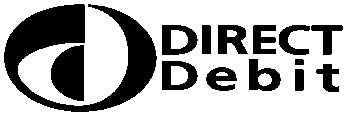 Direct DebitGuaranteeThis Guarantee is offered by all banks and building societies that accept instructions to pay Direct DebitsIf there are any changes to the amount, date or frequency of your Direct Debit AlertSystems Limited will notify you 7 working days in advance of your account being debited or as otherwise agreed. If you request AlertSystems Limited to collect a payment, confirmation of the amount and date will be given to you at the time of the request.If an error is made in the payment of your Direct Debit, by AlertSystems Limited or your bank or building society you are entitled to a full and immediate refund of the amount paid from your bank or building society–	If you receive a refund you are not entitled to, you must pay it back when AlertSystems Limited asks you toYou can cancel a Direct Debit at any time by simply contacting your bank or building society. Written confirmation may be required. Please also notify us.